Superintendent’s Memo #013-19
COMMONWEALTH of VIRGINIA 
Department of Education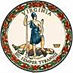 DATE: January 17, 2019TO: Division SuperintendentsFROM: James F. Lane, Superintendent of Public InstructionSUBJECT: Nominations for the 2019 Standards of Learning Special Test Forms Review CommitteeThe Virginia Department of Education is accepting nominations through March 8, 2019, for participation in the 2019 Standards of Learning (SOL) Special Test Forms Review Committee.You are invited to identify educators in your school division for this committee. Approximately twelve members will be selected.  All nominees, including those who have previously served, must submit an online application found on the SOL Assessment Committee web page.  The application will require a professional reference and school division approval.  All committee meetings will be held in Richmond, Virginia, as scheduled below.Descriptions of the CommitteeThe Special Test Forms Review Committee will be responsible for reviewing SOL test items on the braille and large-print test forms for students who are visually impaired. Committee nominees should be educators with expertise in the instruction of students with visual impairments and experience with the administration of braille and large-print test forms. This committee will convene twice during 2019 as follows:		Session 1:  July 22-24, 2019		Session 2:  October 7-10, 2019Interested applicants must be available to serve during Session 1 and Session 2 for this committee.Committee Members’ ResponsibilitiesAll members selected for this committee will be expected to:serve a one-year term;sign a Non-Disclosure/Conflict of Interest Agreement; andparticipate in the committee meetings as scheduled by the Virginia Department of Education.Provisions for Committee MembersCommittee members will be provided the following:reimbursement for meals and travel expenses in accordance with state travel policy and guidelines;lodging; incentive of $125 per meeting day for committee members not under contract with a school division at the time of the meeting; andcertificate for recertification points (pending local approval).School divisions will be reimbursed for substitute teacher pay at a rate of $75 per day for committee meetings held when classes are in session.If you have questions, please contact the student assessment staff at Student_Assessment@doe.virginia.gov or (804) 225-2102.Your continued support of this effort is greatly appreciated.JFL/SLR/sw